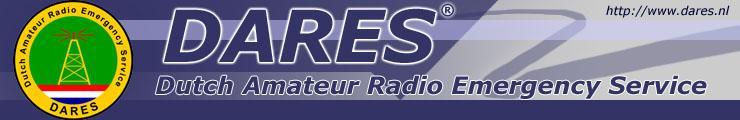 Notulen 60e vergadering DARES GR15

Datum: dinsdag 12 juni 2018Locatie: Veron Catharinaland 189, 2591 CK Den Haag
Aanwezig: 
Johan Wiegel (PD1WGL), Edwin Aangeenbrug (PD2EDW), Bert Trumpie (PC4Y), Remco Hopman (PE0WRH), Piet Kort (PA11245), Martijn Steenbeek (PD2MST)- notulen.Afwezig:  Jan Pieter Kraaijer (PC0KR), Wim Zonneveld (PA2WJZ), Aad Onderwater(PE2OND), Hans Rijpma (PA7ADA), Wim Visch (PG9W), Diederik van Duijn (PG8DA), Patrick van Duijnkeren (PE2PVD), Erwin van der Haar (PA3EFR), Rini Lurling (PD2TAZ), Aad van den Nieuwendijk (PD2AN), Ad Clemens (PE1OXI), Edwin Edeling (PD5EE), Henk Hilgersum (PD2HI), Henk Kranenburg (PE1PYZ), Gerrit Jan Huisman (PA0GJH), Frank Nijs (PC7C).Agenda:Ontvangst & OpeningVaststellen notulen vorige vergaderingActiepuntenMededelingenTerugblikHF Antenne DRCC inmeten 16 mei en 26 meiVeiligheidsdag Almere 26 meiLandelijk RC-overleg 9 juniVooruitblikDARES landelijke oefening 22 september - Scenario is in te vullen door het vraagstuk hoe bereiken wij de buur-regio’s zodat er een bericht vanuit Noord-Nederland kan afgeleverd worden bij het DLCC aan de Kwaaklaan.Zomerreces (welke vergaderingen gaan door?)Weekend van 14 september onder de aandacht brengen (5 aanmeldingen: Aad O., Edwin A., Johan W., Remco H., en Jan Pieter K.)SAR KatwijkW.V.T.T.K.Rondvraag1. Ontvangst & Opening
De aanwezigen worden welkom geheten door Martijn Steenbeek bij de 60e DARES regiovergadering. 2. Vaststellen notulen vorige vergadering
Notulen zijn doorgenomen en vastgesteld. Deze zullen gedeeld worden op de website www.daresregio15.nl. Je moet wel even inloggen om de notulen te kunnen bekijken. Je vindt ze onder het kopje Bestanden.3. Actiepunten (behandeld, aangepast of afgevoerd)55_7 Johan gaat de audiofiles en het transscript welke Bert gemaakt heeft van het berichten proces op de site zettenàJohan Wiegel55_01 Actie punt kan van de lijst af. De spullen van R15-16 zijn verplaatst naar de ruimte welke we op de Gooimeerlaan in Leiden mogen blijven gebruiken totdat de brandweer het pand geheel gaat verlaten. De vertikal van Jan Pronk ligt inmiddels ook op de Gooimeerlaan.4. MededelingenUpdate Winlink software. 1 juni is er een update uitgekomen van de DWS (DARES Winlink Software). Voordat je de update installeert, eerst de oude DWS verwijderen via de uninstall in de DWS map. Hierna kun je de nieuwe versie downloaden en de update installeren. 5. TerugblikHF Antenne DRCC inmeten 16 mei en 26 meiOp de vorige bijeenkomst in Leiden hebben we één van de twee End-Fed antennes tijdelijk afgespannen op het DRCC aan de Gooimeerlaan. Hans Baarscheer en Hans Rijpma hadden beide een   antenne analyzer mee. Na wat aanpassingen vonden we het tijd om de set aan te sluiten. Boven op de opbouw had Johan een vrije coax gevonden. Nu binnen opzoek naar het andere eind. Deze werd al snel gevonden en na nog een extra meting, de set eraan. De FT-950 aangesloten en de SWR was niet op alle banden even goed. Met de interne tuner van de FT-950 kregen we de SWR op alle banden goed.
Op 26 mei, tijdens de Veiligheidsdag in Almere Hebben Jan Pieter, Johan en Martijn de End-Fed definitief op lengte gemaakt en op zijn plek gehangen. We hebben nu dus de mogelijkheid om vanuit het DRCC aan de Gooimeerlaan op HF uit te komen. De coax komt uit in de meest rechter ruimte, links onder het bureau.
De vertikal van Jan Pronk is inmiddels aangekomen op de Gooimeerlaan. 26 mei hebben we deze antenne bekeken en we missen helaas nog een onderdeel om de antenne te kunnen aansluiten. Het is een maritieme HF antenne. Deze moet worden aangesloten d.m.v. een aansluitkastje. De defecte HF vertikal die op het DRCC stond is verwijderd.Veiligheidsdag Almere 26 mei
Veiligheidsdag is goed verlopen. Wim Visch heeft een gesprek gehad met minister Grapperhaus. Het bestuur krijgt een uitnodiging om in gesprek te gaan over een landelijk convenant.
Op de Veiligheidsdag is ook geëxperimenteerd met HAMNET. WIM PE1PME kon via HAMNET Winlink e-mails ophalen en verzenden. 
Men merkte wel dat veel mensen de DARES stand voorbijlopen. Hoe kun je mensen naar je kraampje krijgen? Als R15-16 hebben we bij SAR Katwijk een andere ervaring, en hebben we toch wel redelijke aanloop bij de kramen. Landelijk RC-overleg 9 juni 2018PI9D  ronde op 80m. Afgelopen zondag 3 juni is de ronde niet doorgegaan. Er zal door het bestuur een groepje operators samengesteld worden om bij toerbeurt de ronde te leiden.Mogelijkheid tot paging. Raphael (PD0RAF) meldt dat er een mogelijkheid is om zelf een paqing netwerk te maken. In samenwerking met Universiteit van Aken is er gekeken naar het te gebruiken protocol. Pocsag is geen optie. Het Flexprotocol(Wat ook voor P2000 gebruikt wordt wel). Een frequentie zou 144.900 Mhz kunnen zijn. Uiteraard moet er wel toestemming zijn van het AT om deze frequentie te gebruiken voor paging. Het is de bedoeling dat alle amateurs van dit pagingnetwerk gebruik kunnen maken. Dus niet alleen maar voor DARES. Raphael gaat het plan uitwerken en komt hiermee terug bij het bestuur.DARES frequentieplan. Wim de Kleuver heeft ene opzet gemaakt voor een nieuw DARES frequentieplan. Zie bijlage. Op of aanmerking zijn welkom.6. Vooruitblik DARES landelijke oefening 22 september  Scenario is in te vullen door het vraagstuk hoe bereiken wij de buur-regio’s zodat er een bericht vanuit Noord Nederland kan afgeleverd worden bij het DLCC aan de Kwaaklaan.
Om de HF bereikbaarheid tussen de DRCC’s en het DLCC te testen is afgesproken dit te testen tijdens de maandelijkse PI9D ronde op 80m. Hiervoor zal ook een datumprikker verzonden worden (Actiepunt 60_1)
Voor de oefening zelf willen we als SIGCO inzetbaar zijn om tussen het DLCC en een DRCC van een andere regio als relay te kunnen dienen. Dit omdat onze afstand tussen het DLCC zo klein is, dat onze meerwaarde als relay vanuit ons DRCC er niet is. De datumprikker voor deze oefening volgt later, omdat de ervaring leert dat de reactie op een oefening zover in de toekomst laag is. Maar zet de datum 22 september 20-18 vast in de agenda!
Zomerreces (Welke vergaderingen gaan door?)
In overleg besloten dat we voor de twee komende bijeenkomsten een datumprikker versturen om te inventariseren hoeveel mensen er aanwezig kunnen zijn. (Actiepunt: 60_02)
Weekend van 14 september onder de aandacht brengen (5 aanmeldingen: Aad O., Edwin A., Johan W., Remco H., en Jan Pieter K.) Er zal een reminder verstuurd worden via de datumprikker.
SAR Katwijk
Komt een datumprikker. Roepletters SAR Katwijk. PI9DH en PI9DI. Deze roepletters hebben we als regio toegewezen gekregen tot 01-05-2019. PI9DL(verzoek Edwin Aangeenbrug) is in gebruik bij regio 07.
Het is de bedoeling dat we weer 2 stands bemensen. 
W.V.T.T.K.	7. RondvraagRemco Hopman: Heeft een monitor die we mogelijk kunnen gebruiken bij de SAR in Katwijk. We kunnen er een laptop op aansluiten. Remco neemt scherm en laptop mee. Notulen krijgt Remco niet altijd binnen. Antw.: Mogelijk zitten ze in de spam box. Vanaf de volgende keer zullen de notulen weer “gewoon” via de e-mail verzonden worden en niet via de website. Mogelijk dat dit beter gaat.
De Veiligheidsdag 2018 in Wassenaar gaat niet door.Edwin Aangeenbrug: neePiet Kort: neeBert Trumpie: Is er al iets bekend over een nieuwe locatie DRCC. Antw.: Nee, vooralsnog kunnen we gebruik blijven maken van de Gooimeelaan in Leiden.Johan Wiegel: neeMartijn Steenbeek: nee8. Datum en locatie volgende vergadering(en)
Vergaderdatums 2018:Oefenrooster / thema avonden
Zie kalender 2018 op de website www.daresregio15.nl9. Sluiting
Om 21:50 uur wordt de vergadering beëindigd door Martijn Steenbeek.
ActielijstAfspraken en algemene zakenVeron Catharinaland 189, 2591 CK Den HaagBrandweerkazerne Gooimeerlaan 25, 2317 JZ LeidenDINSDAG: 2e dinsdag om de twee maandenWOENSDAG: 3e woensdag om de twee maanden18 juli 2018 (Afhankelijk van datumprikker)14 augustus 2018 (Afhankelijk van datumprikker)19 september 20189 oktober 201821 november 201811 december 2018Actie nr.ActieActiehouderPlanning gereed60_03Reminder versturen via datumprikker Verrückte 48 stundenJan Pieter KraaijerJuli 201860_02Datum prikker bijeenkomsten 18 juli en 14 augustusMartijn SteenbeekJuli 201860_01Datumprikker 1 juli Berichtenprotocol DLCC en DRCC’sJohanJuli 201857_01Audiofile en transcript op de site zettenJan Pieter Kraaijer en Johan WiegelMei 201855_01Contact geweest met Wim Visch en Hans Baardscheer over het ontruimen van de ruimte in de Loods aan de Gooimeerlaan. En wat er met de spullen gaat gebeuren.De vertikal van Jan Pronk ligt nu bij Remco Hopman. Daar blijft deze voorlopig .Jan Pieter KraaijerMaart 2018Afspraak nr.AfspraakEigenaarActief totA_001IEDERE dinsdag rond 20:00 uur een DARES R15 ronde op 1e optie PI3RAZ, 2e 145.400 MHz, 3e optie FRN oproepkanaal; Tweede dinsdag van de maand “locator contest”, dan is optie 2 geen optie.AllenDecember 2018A_002 Kopij aanleveren voor de R15 nieuwsbrief aan Edwin Aangeenbrug. (15 maart, 15 juli, 15 september, 15 december)AllenJuli 2018A_004Evenementen op de kalender zetten om te bespreken in het maandelijks overleg voorstellen voor oefeningen of evenementen kunnen worden ingediend bij RC.AllenDecember 2018A_005Oproep voor leden die actief PR willen bedrijven in de vorm van het geven van presentaties. Aanmelden bij RC.AllenDecember 2018A_007CV invullen (voor hen die dat willen) en opsturen naar RCAllenDecember 2018